Приложение № 7-4к Приказу Отдела образования Турочакского района от 07.07.2017   г. № 420 Секция № 4Секция  учителей    алтайского языка и литературы.Тема: «Методическая и профессиональная компетентность педагога как условие его эффективной деятельности  в достижении высокого качества образования». Руководитель: Тагызова Рената Александровна, МОУ «Кебезенская СОШ» филиал «Тулойская ООШ».Место проведения:  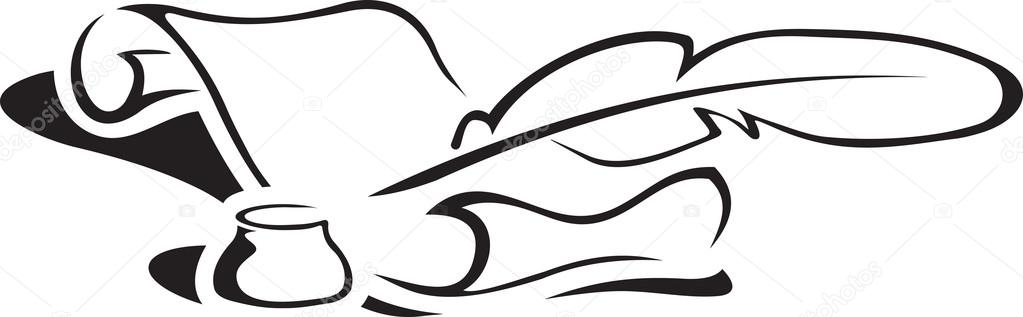 №Наименование мероприятияОтветственныйПриветствие. План работы секции.Тагызова Р. А.«Тулойская ООШ»Повышение профессиональной компетенции педагога как условие повышения качества образования.Сутягина А.Н.Петрова В.С.Отдел образованияАнализ результатов итоговой  аттестации по алтайскому языку.Сумачакова М. В.  «Курмач-Байгольская ООШ»Из опыта работы: реализация этнокультурной составляющей  в урочной и внеурочной работе.Кучукова  Н. М.               МОУ «Кебезенская СОШ»Кандаракова Р. Ф.                            МОУ «Тондошенская ООШ»Итоги участия в краеведческих  чтениях  для педагогов образовательных организаций Республики Алтай.Сумачакова М. В.«Курмач-Байгольская ООШ»Эффективное использование современных информационных технологий, электронно-образовательных ресурсов на уроках алтайского языка и литературы в современной школе.Тагызова Р.А. «Тулойская ООШ»Обзор новинок методической литературы.Все участники РМОАнализ работы РМО за прошедший учебный год. Обсуждение и утверждение плана работы на 2017 – 2018 учебный год. Тагызова Р. А. «Тулойская ООШ»Разное.Подведение итогов работы секции. Тагызова Р. А. «Тулойская ООШ»